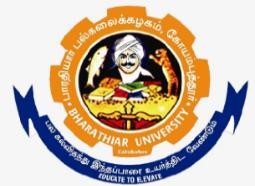 CET- August - 2022Guidelines to fill up the Application Form through OnlineBefore filling the online application, ensure the availability of digital form 
(soft copy) of the following documents:10th Mark Sheet, 12th Mark Sheet, UG Mark sheet, PG Marks Statements of all the semester (Those who are studying final semester have to attach first 3/5 semester mark statements) in “JPEG”/”PNG”/”JPG “file format.A Passport Size Photograph of the applicant (“JPEG"/”PNG”/”JPG” format) is required.Applicant’s signature using Blue/Black pen on white sheet (“JPEG"/”PNG”/”JPG” format).Each attached document must be not more than 512 KB of Size. The file name for the document should start with alphabets only.A valid E-mail ID for the registration process is mandatory for the application process and for receiving all the correspondence.Application Fee payment should be done through online/DD/NEFT only.Last Date for submission of online application is 10.08.2022 by 11.59 p.m.A hard copy of the filled in online application form along with the Certificates should be reached BY POST on or before 17.08.2022 in a closed envelope superscribed as “APPLICATION FOR M.Phil. / Ph.D. COMMON ELIGIBILITY TEST - 2022 in (SUBJECT NAME)” to the Coordinator, CET, Department of Chemistry, Bharathiar University, Coimbatore - 641 046.The fields marked as “*” are mandatory which are to be filled without fail while filling up the application form.If any clarifications, kindly contact the CET Admission Cell through Email ID: chemistrybu1982@gmail.com , coordinatorcet2022bu@gmail.com.CET-Application Process FlowStep 1: New User Registration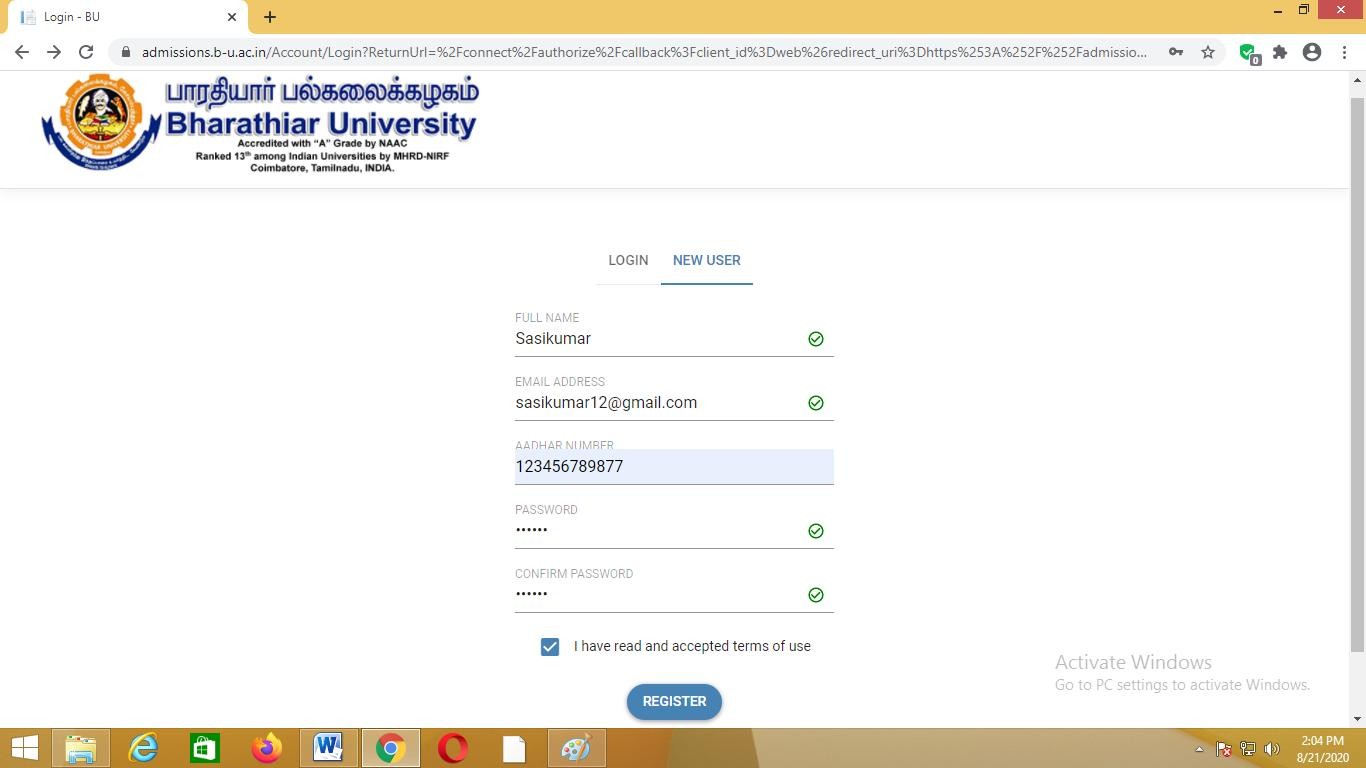 Step 2: Registration Completed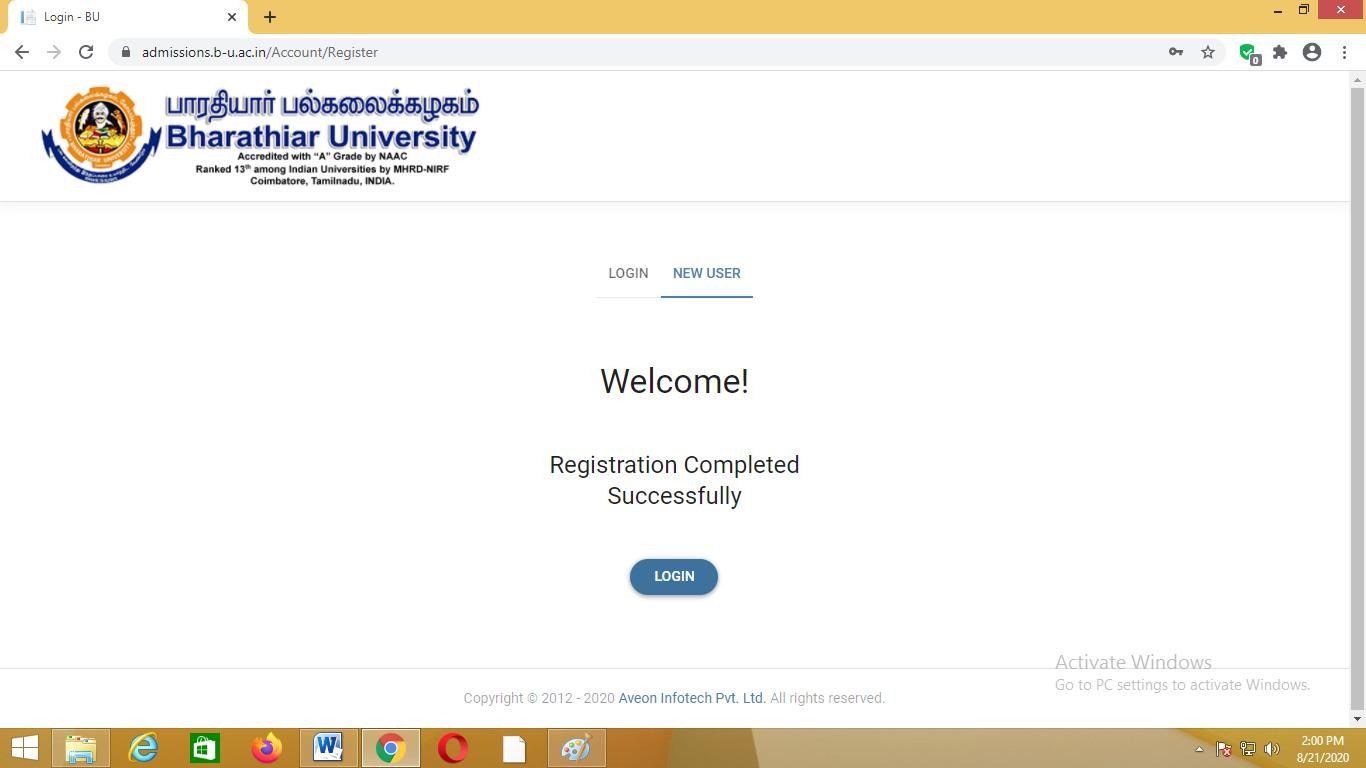 Step 3: Login with username and password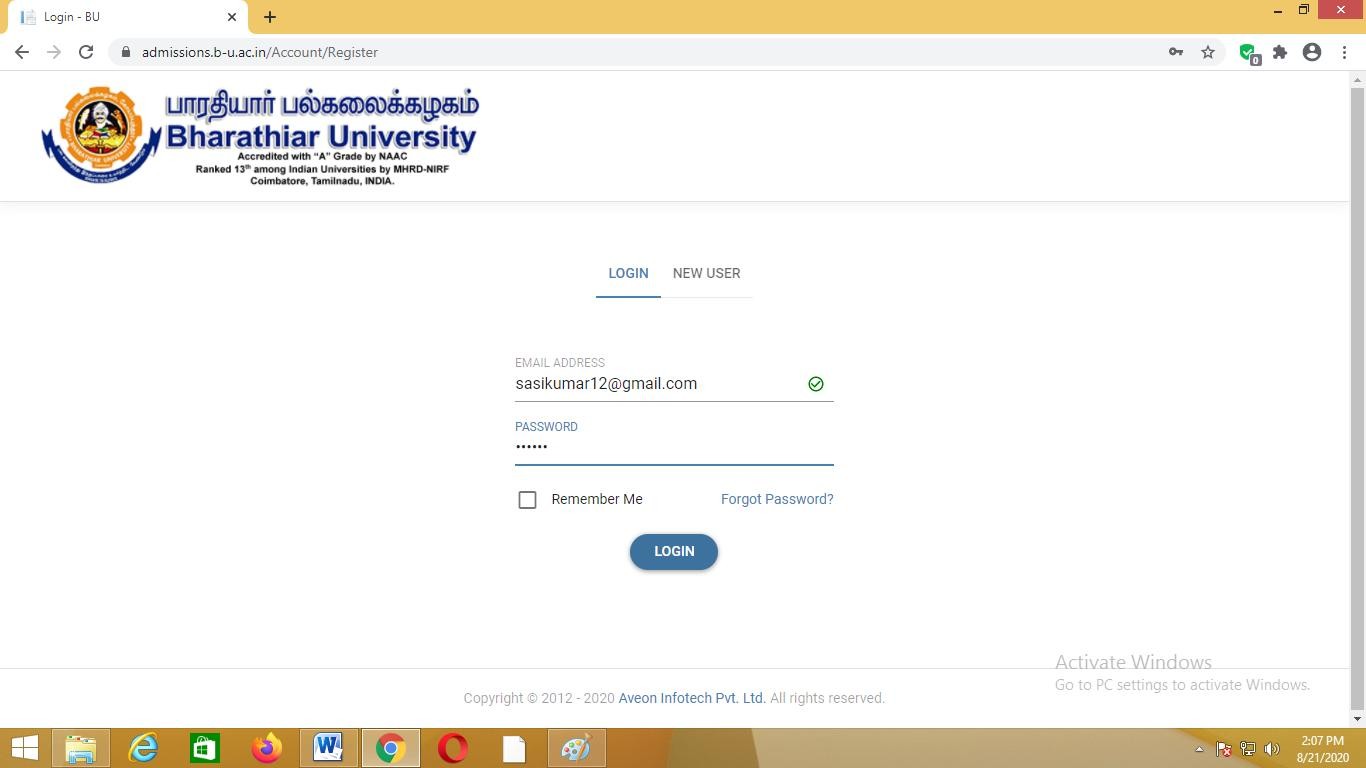 Step 4: Applicant Profile information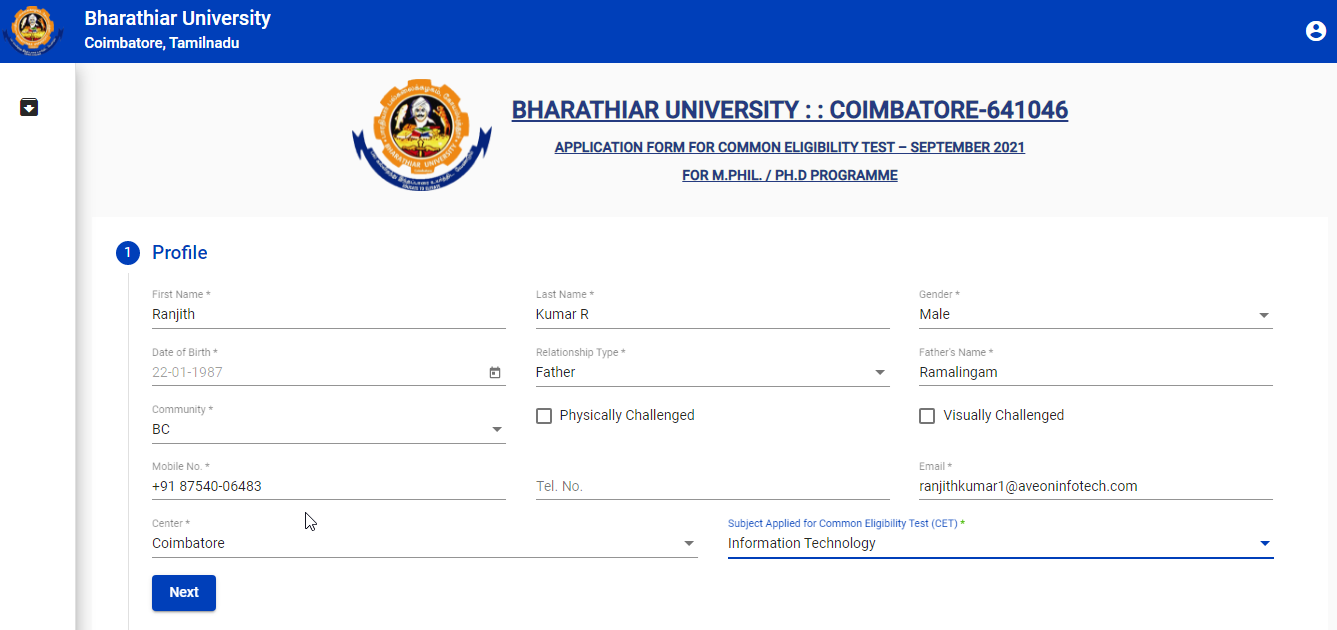 Step 5: Address for Communication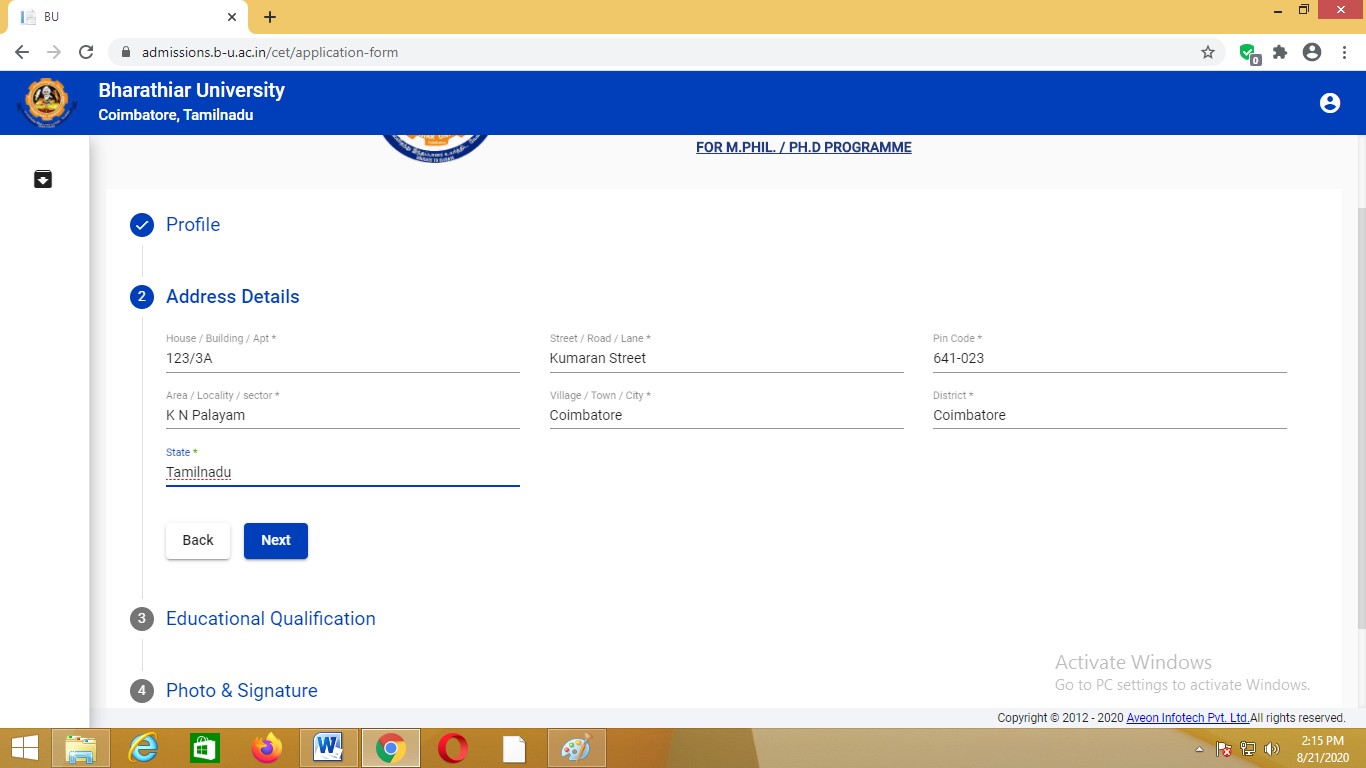 Step 6: Educational Qualification Details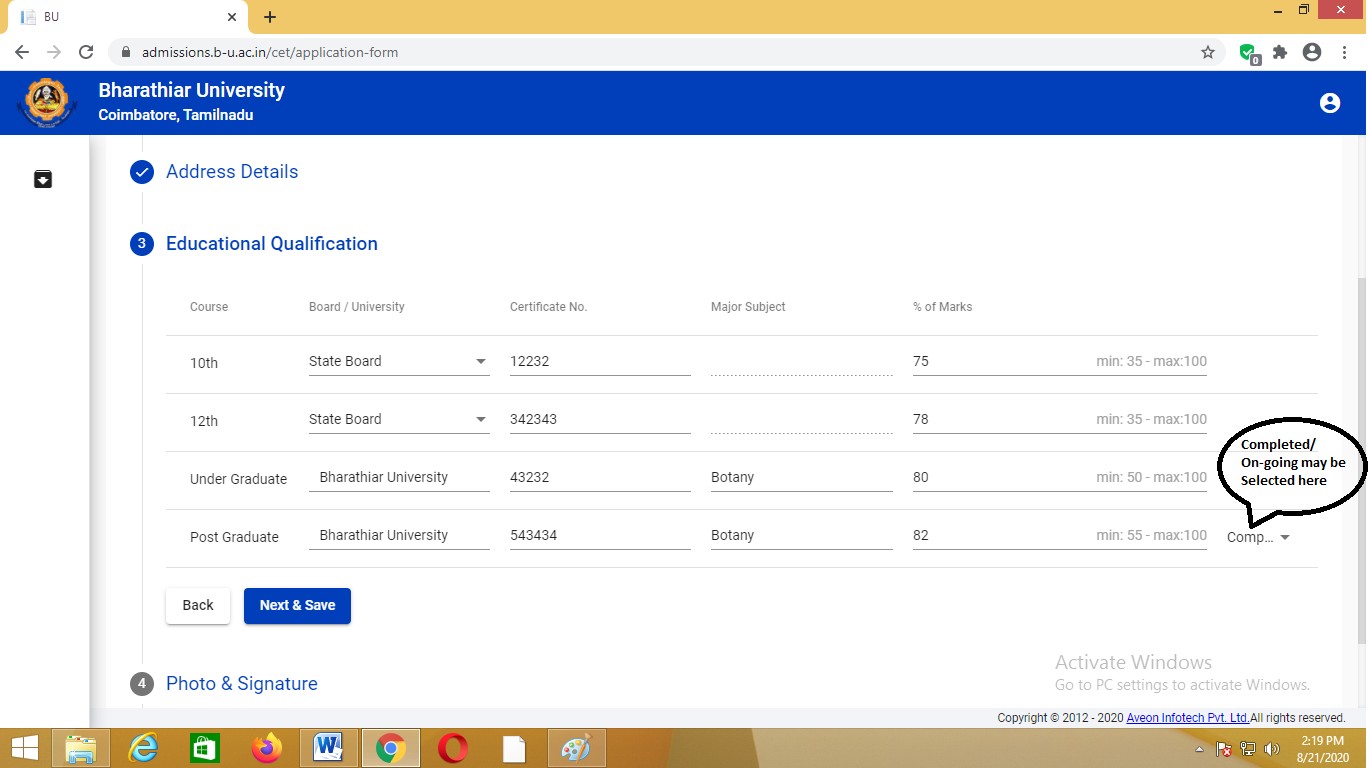 Step 7: Photo and Signature Upload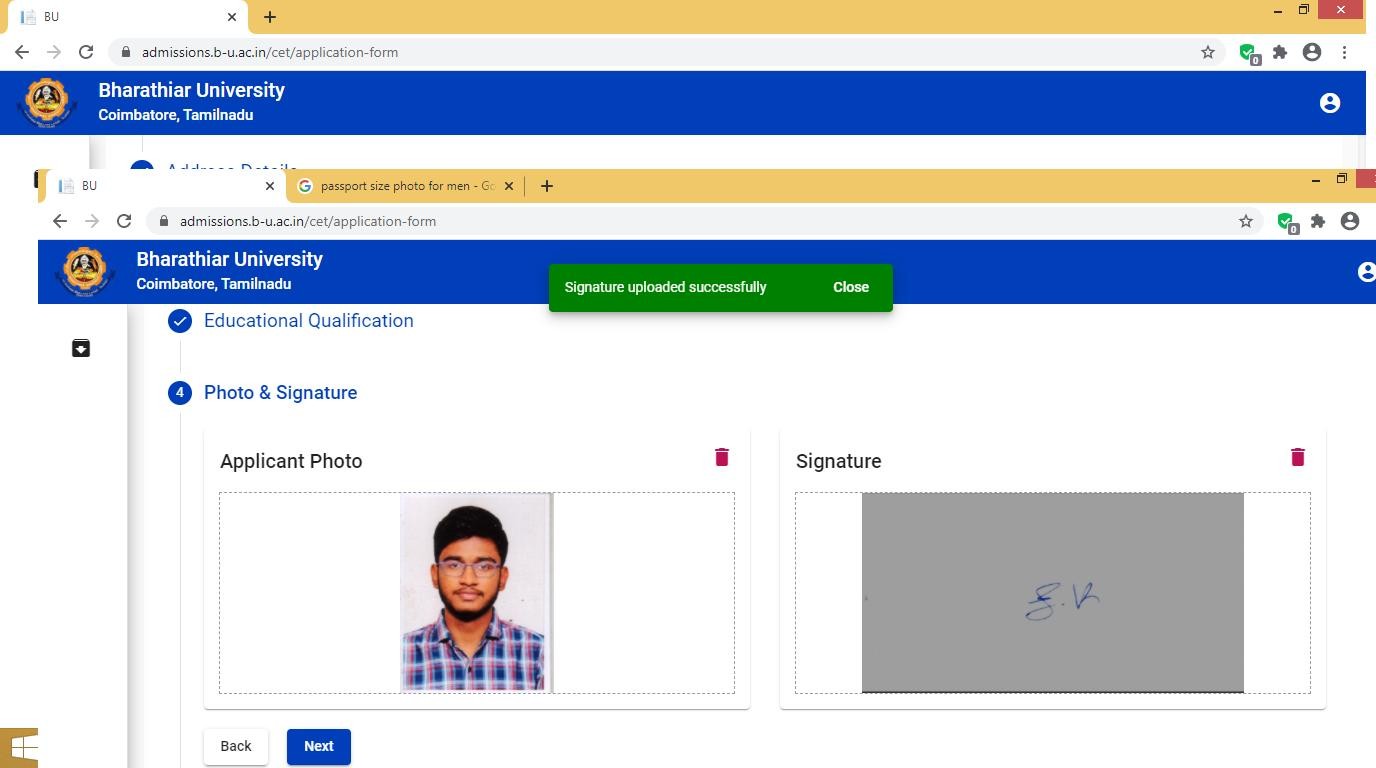 Step 8: Documents Upload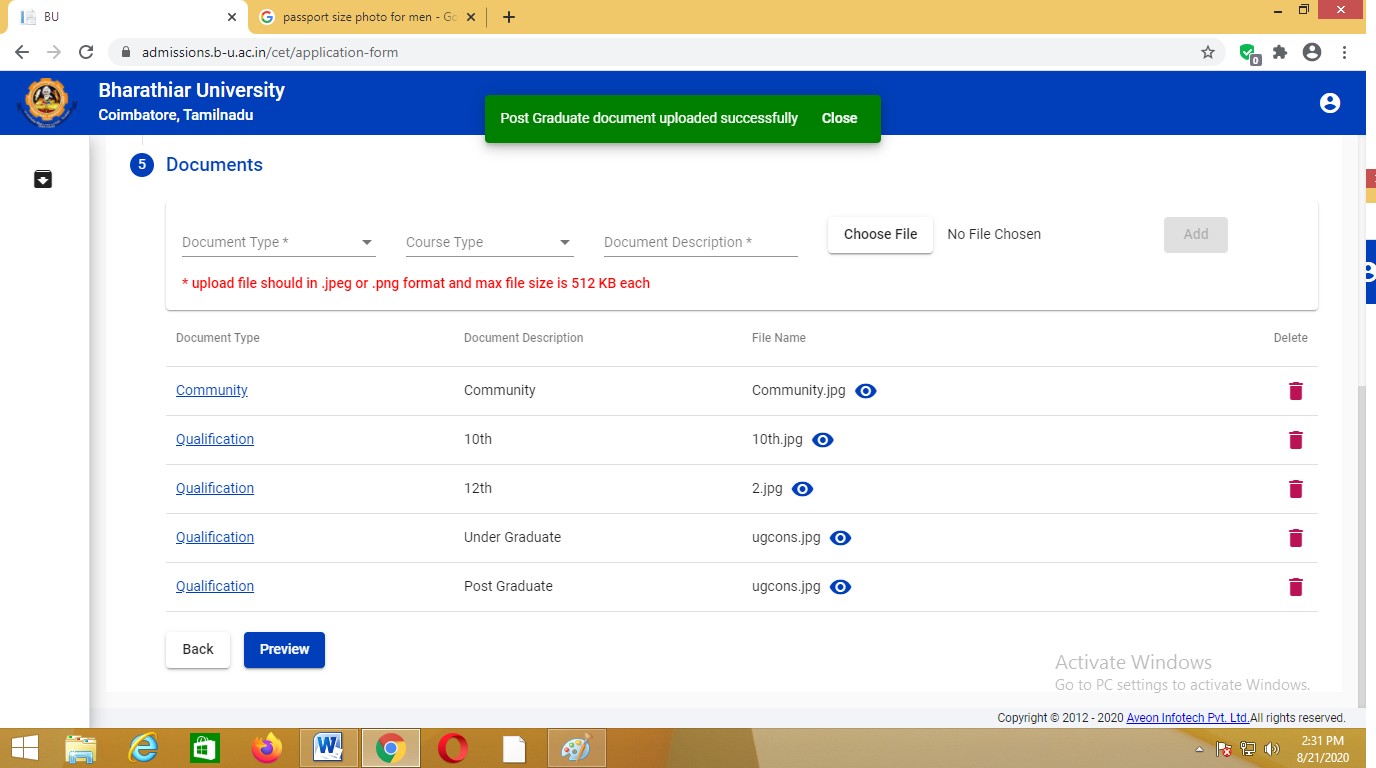 Step 9: Application Preview and Pay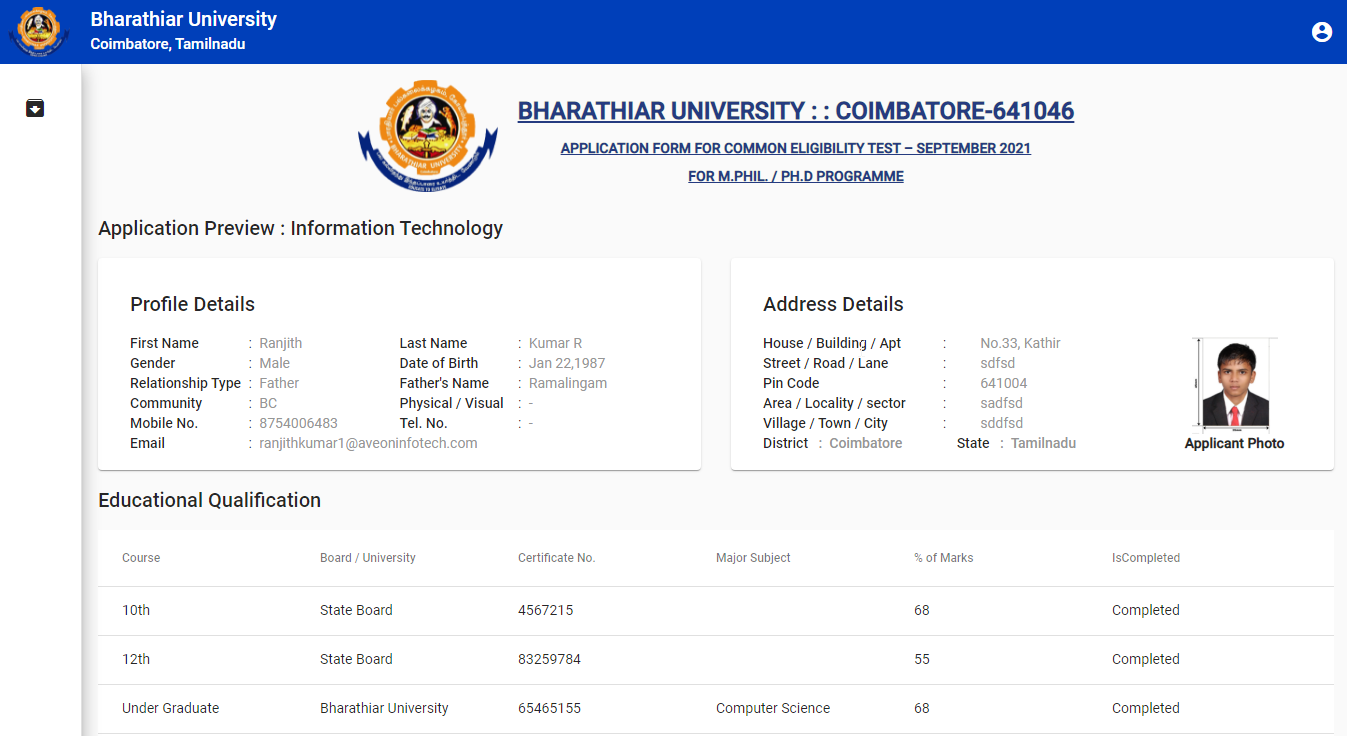 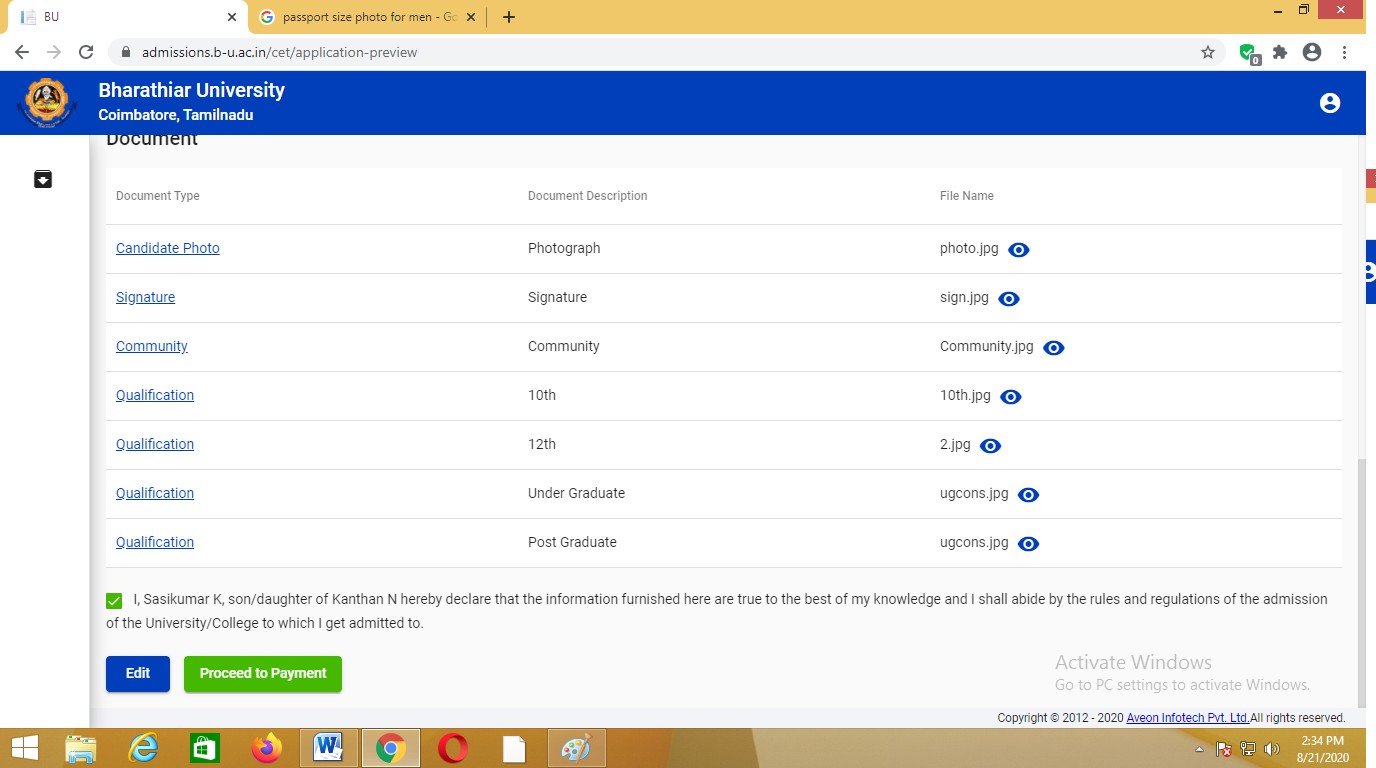 Step 10: Application Payment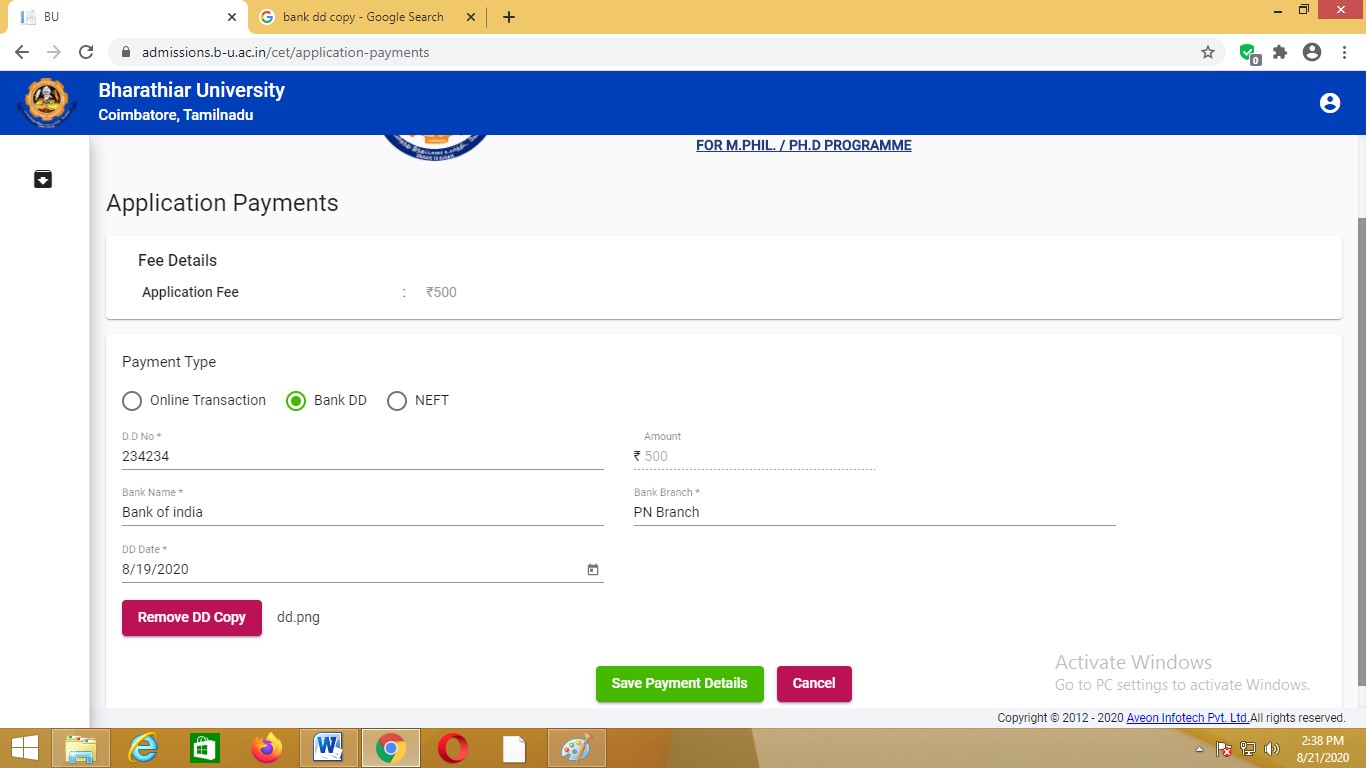 Step 11: After completing payment process, Payment Receipt format the downloaded application form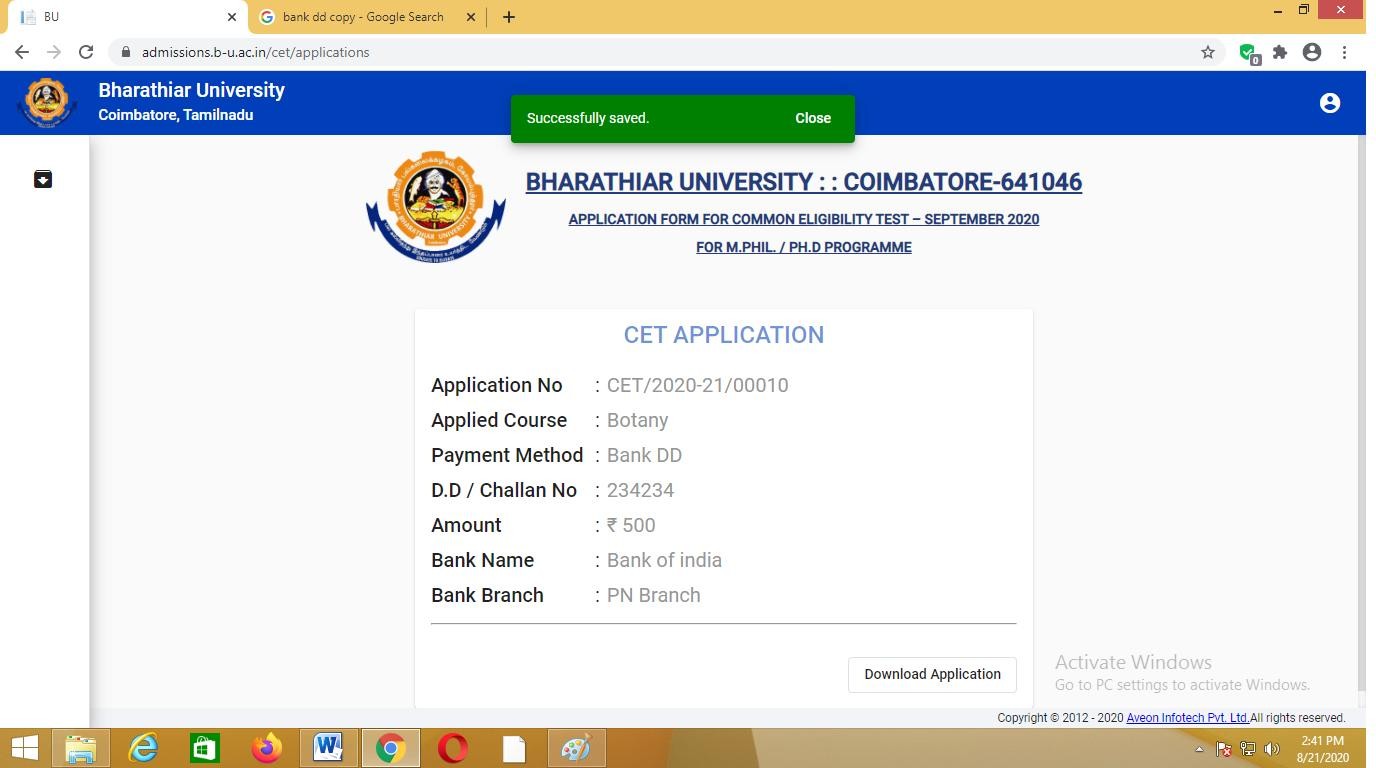 g application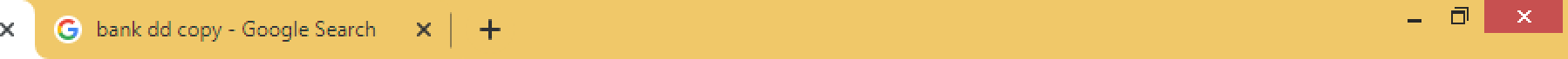 9    admissions.b—u.ac.in/api/AppIicant/application*access token =dF9j4aVzNAA-yLohwu BMVON E-4n4FM Pv-Vj1 t0N8slc	e', • e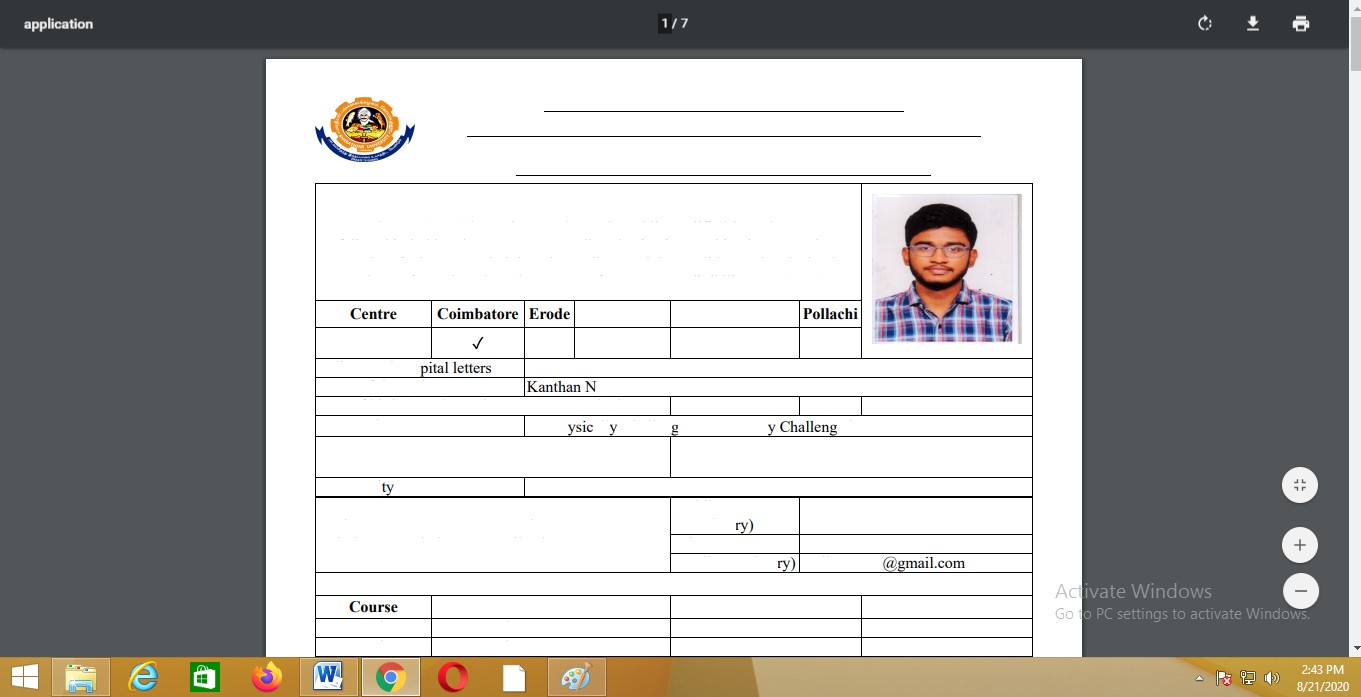 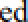 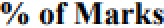 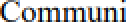 